Login Screen: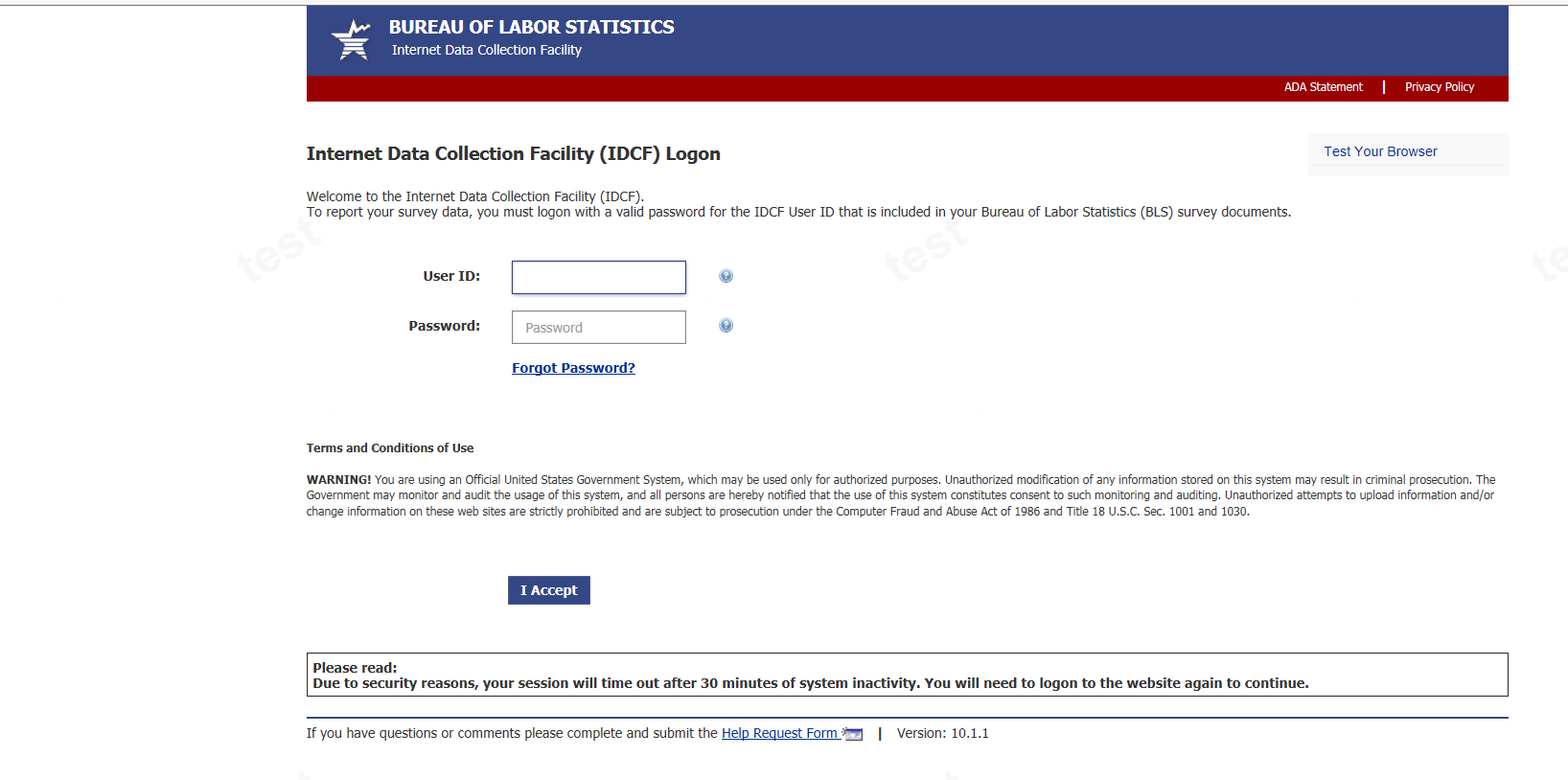 Register new account: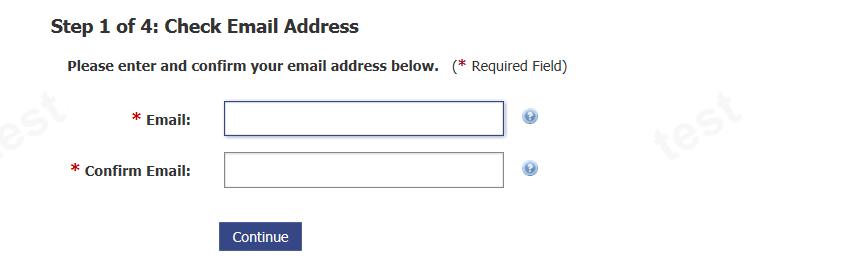 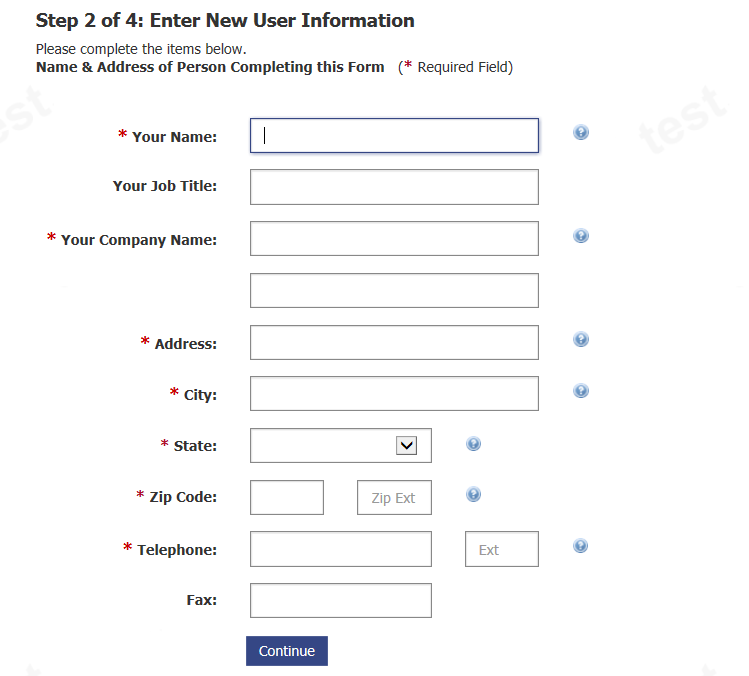 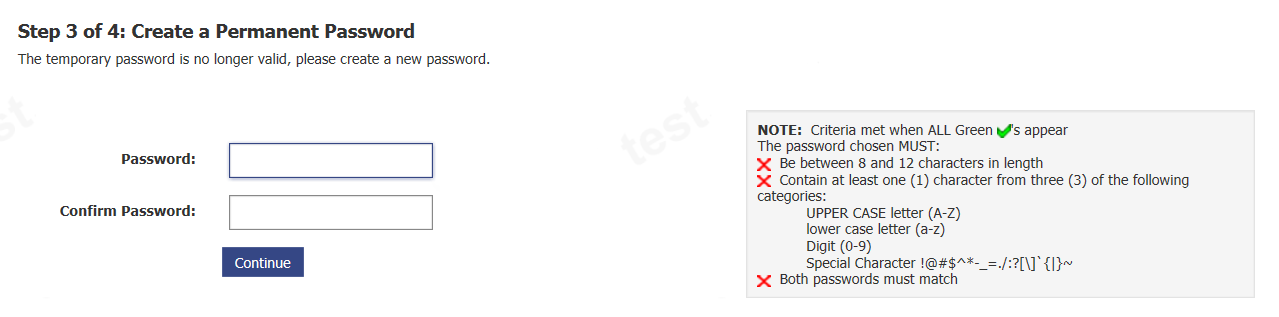 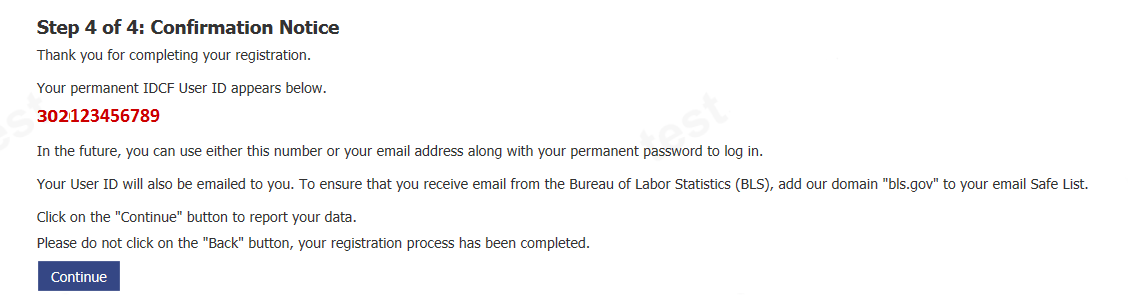 Select Survey: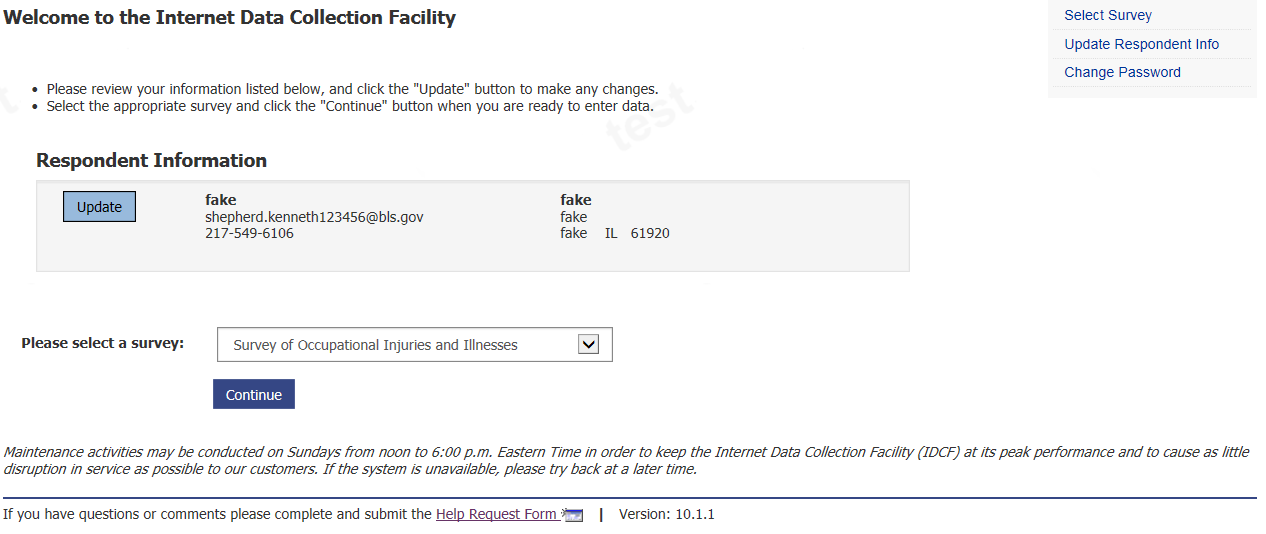 Dear Employer:(New Cyber Security language is included at the end of the second to last paragraph)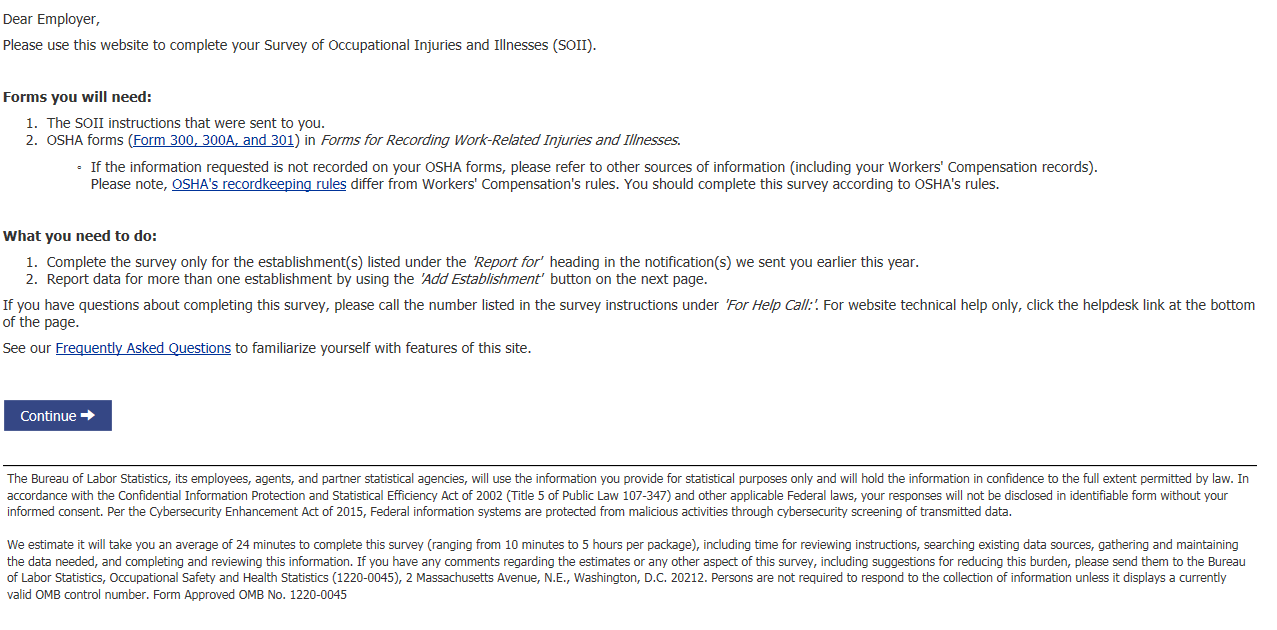 Email opt-in page: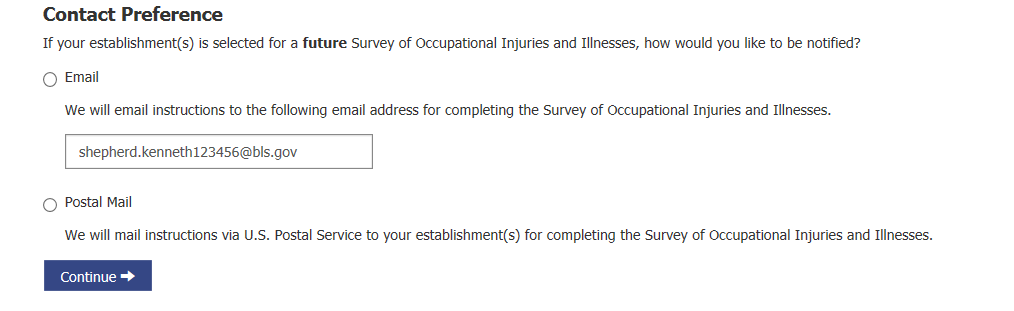 Select/Add establishment(s) page: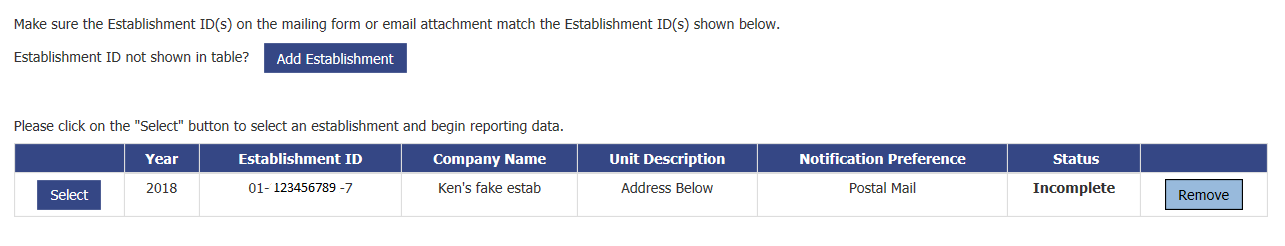 Section 1: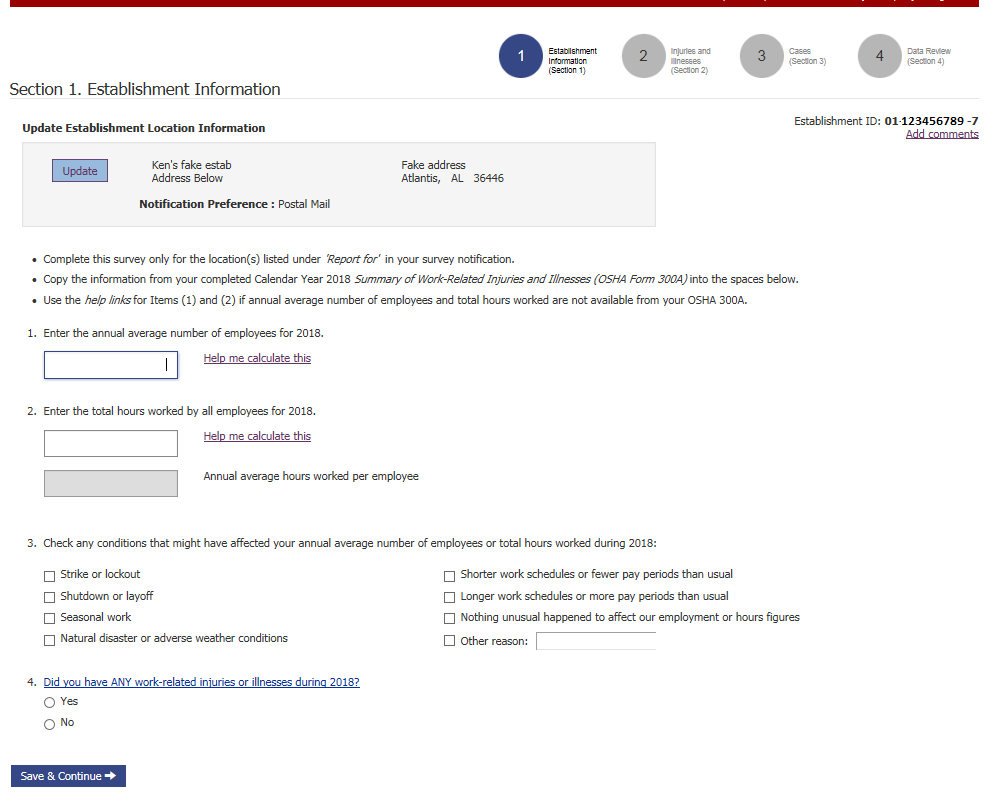 Section 2: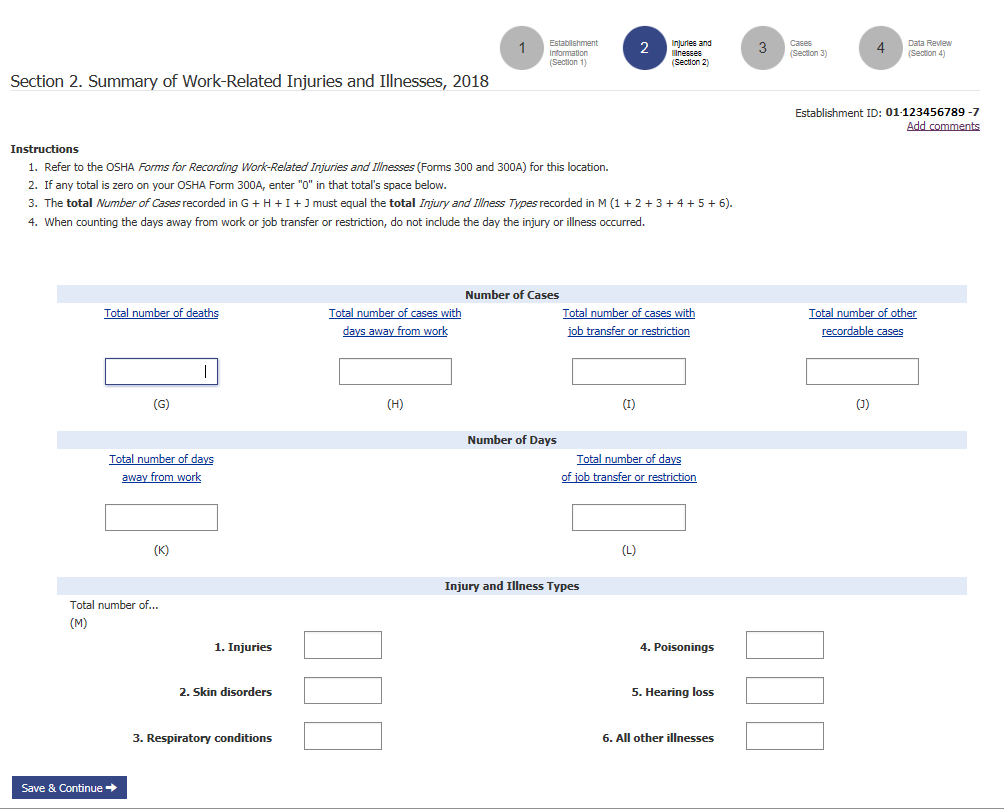 Section 3: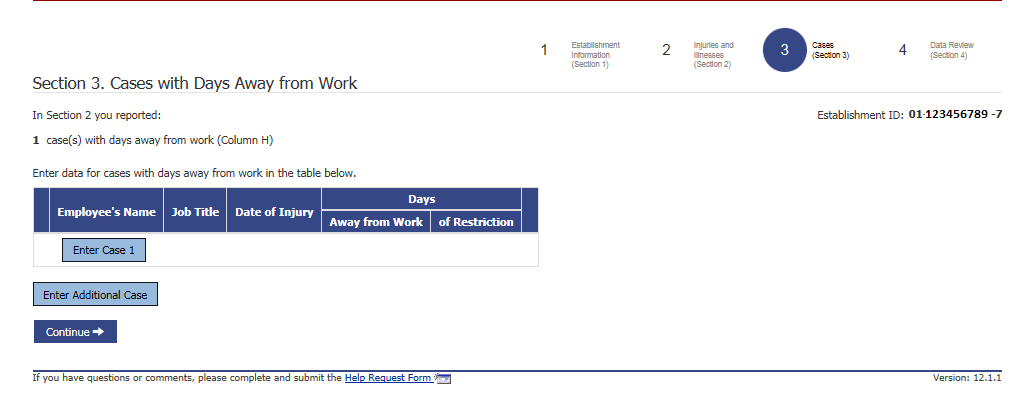 Case details: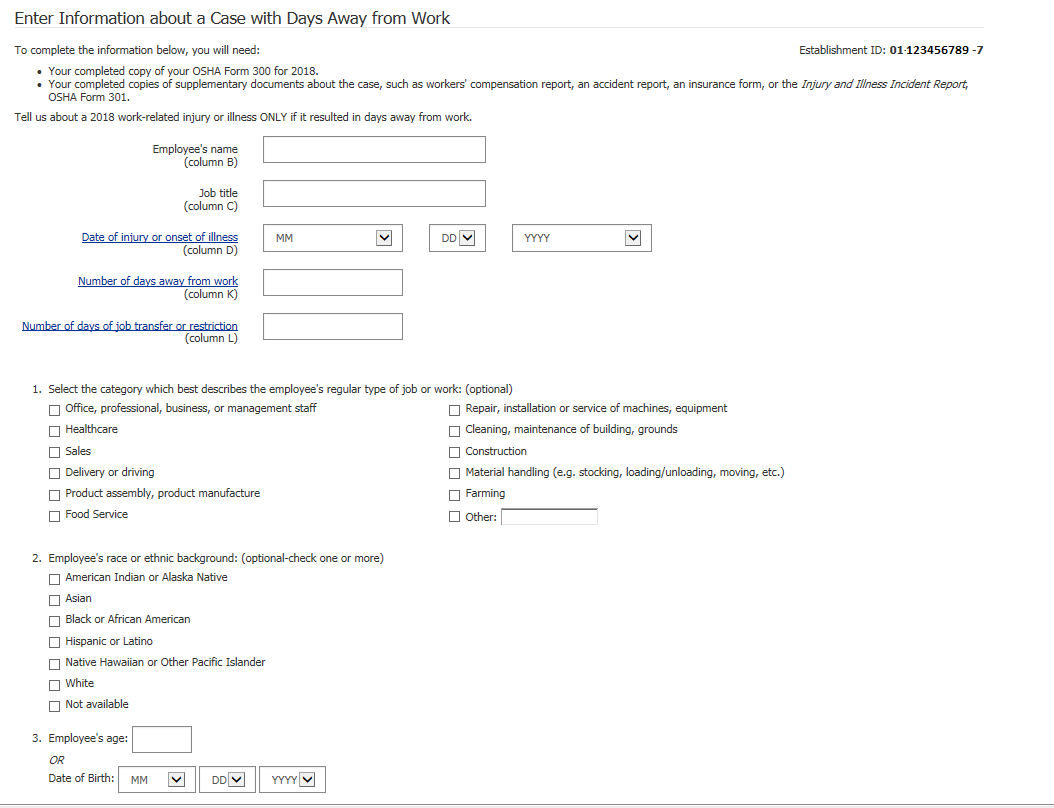 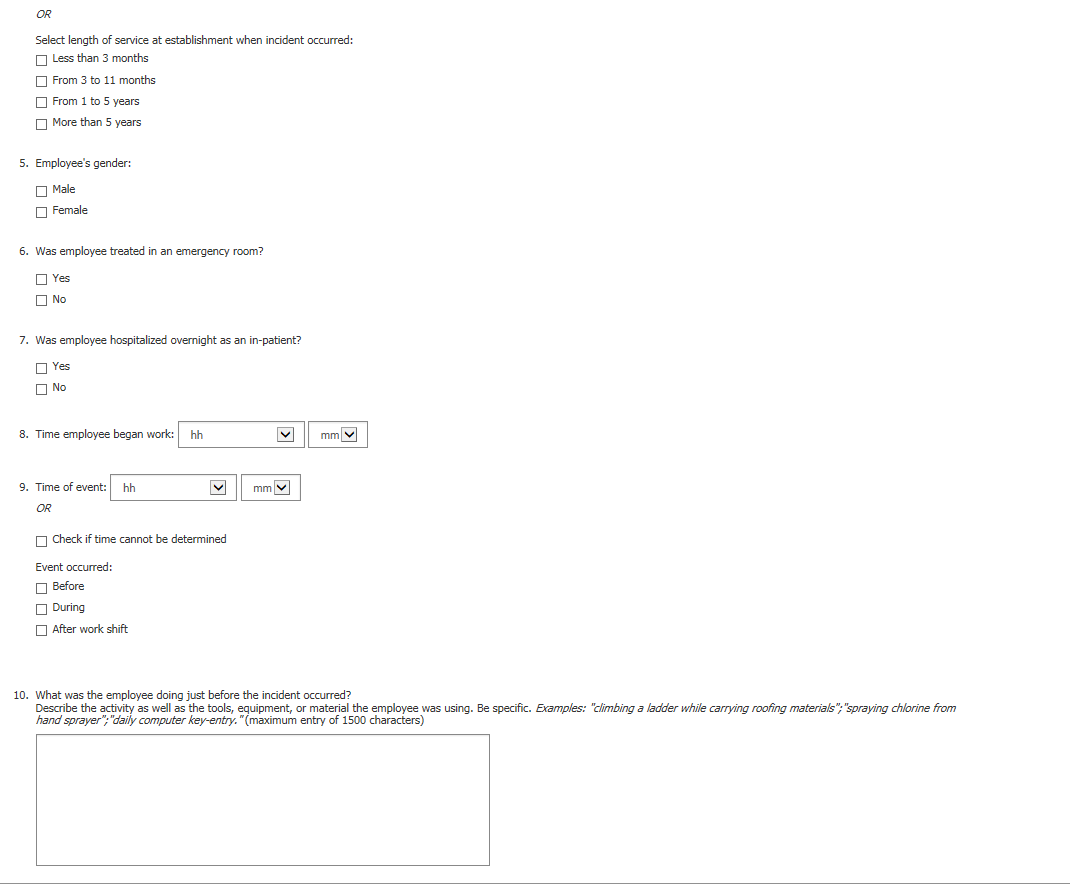 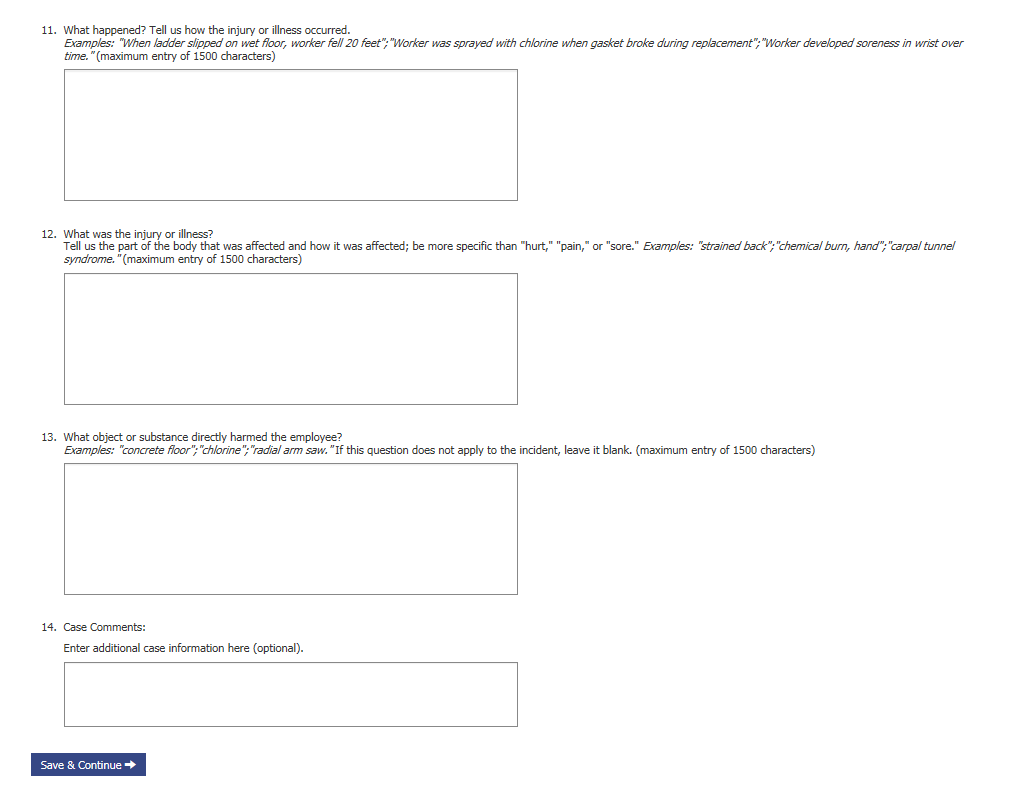 Section 4: Data Review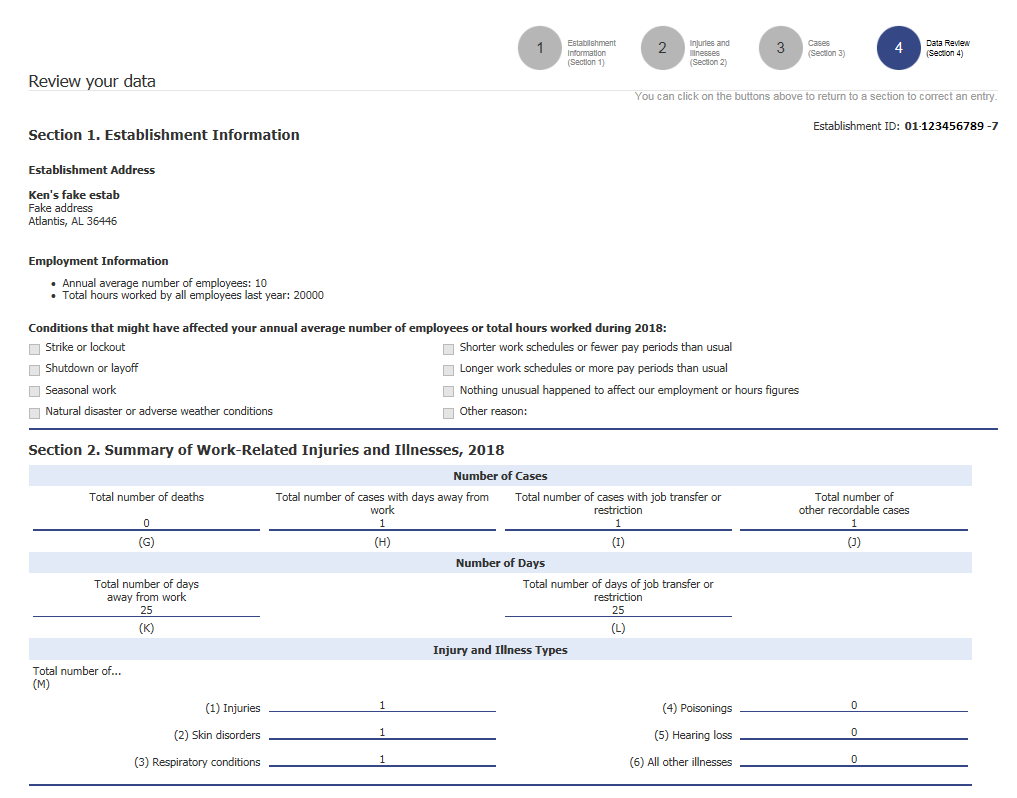 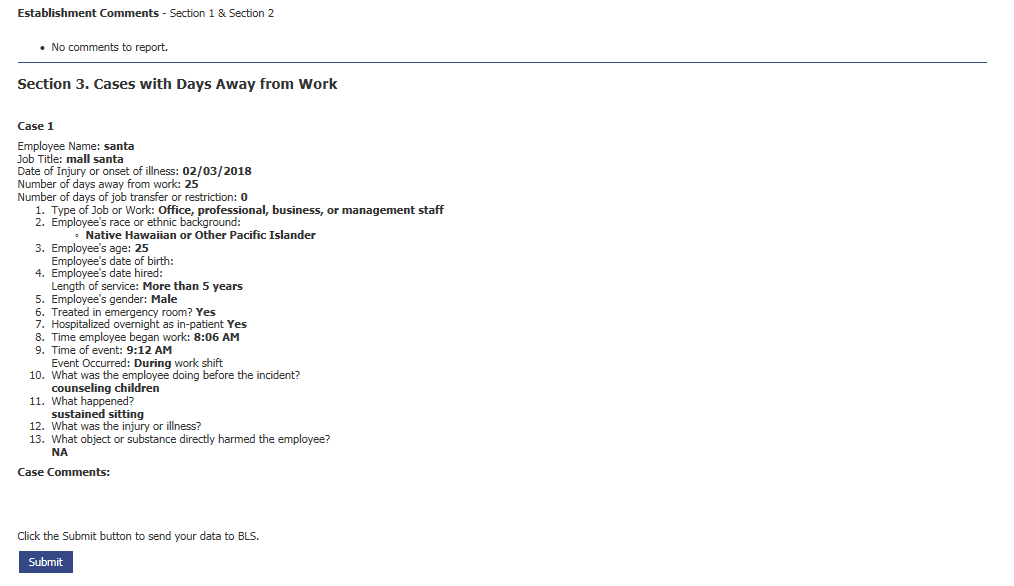 Section 4a: Additional Establishment InformationThis is the section proposed to collect the OSHA ITA establishment number from respondents. It is be displayed as a pop-up and shown only to respondents that are covered by the OSHA rule. Question 2 is dynamic based on the response to question 1. 	Question 2 will include a soft error message if the respondent enters a digit less than 5 digits:  “The OSHA ID number is typically 6 numbers long”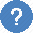 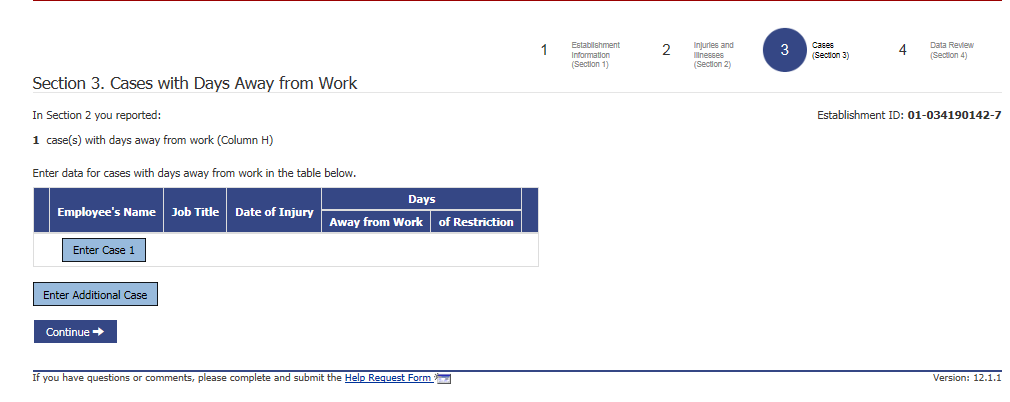 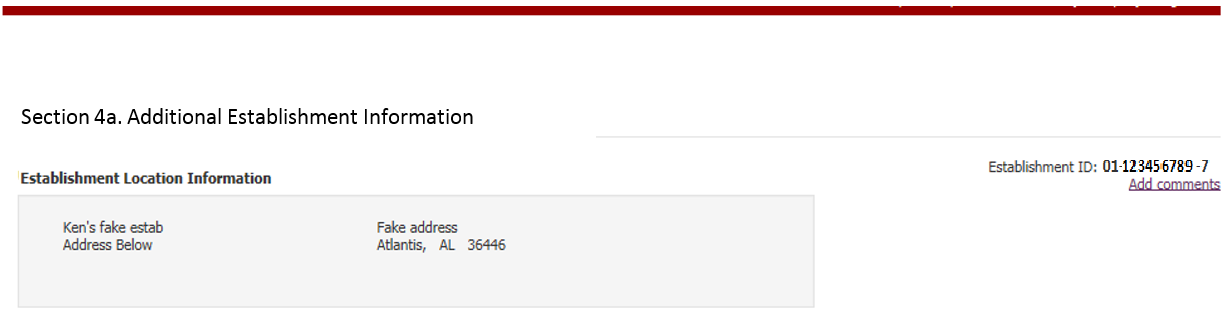 There is information provided to respondents in hover over text (by placing the cursor over the blue question mark) in question 2: OSHA sends an email after receiving data in the Injury Tracking Application.  The email contains the 6 digit ID, and looks like this: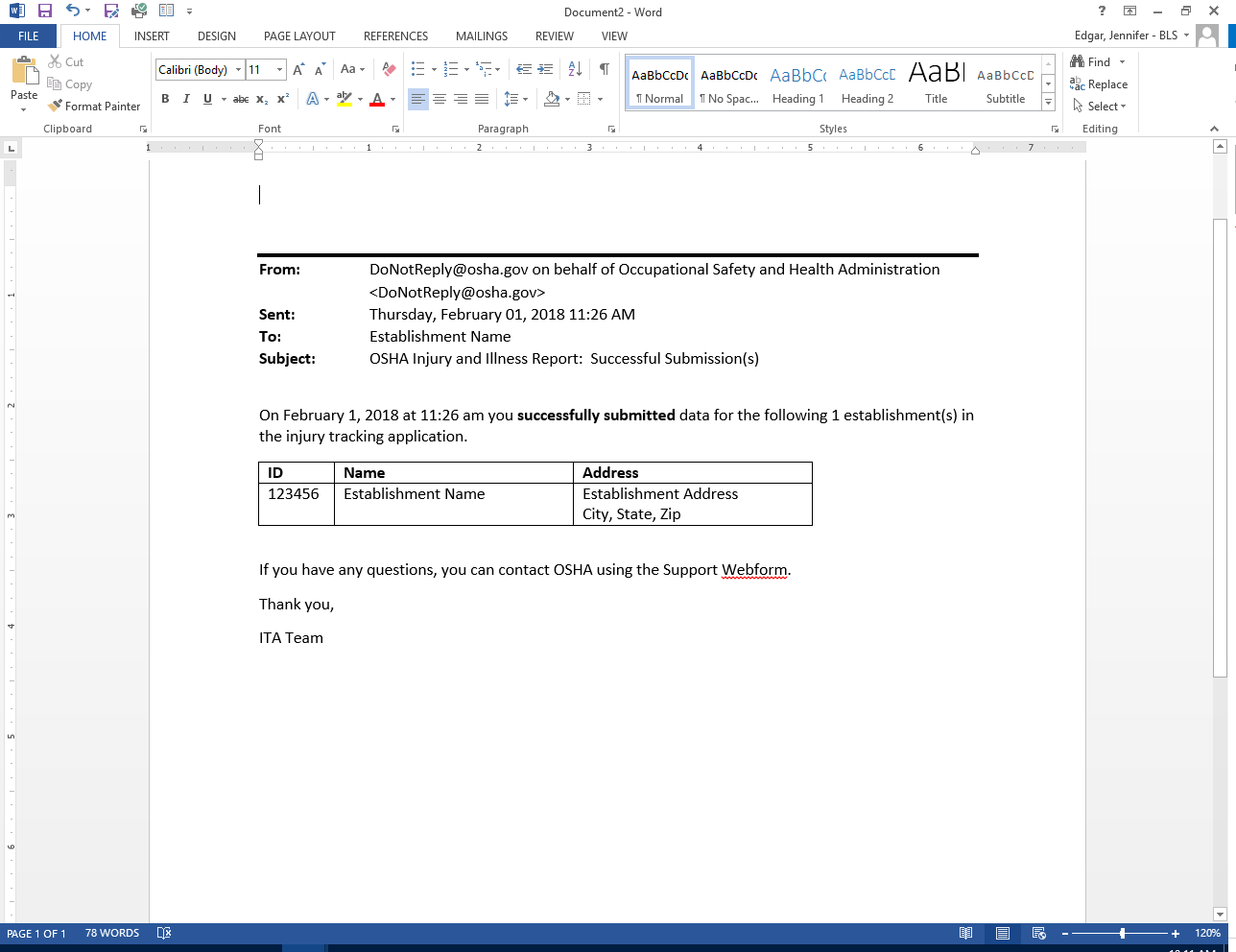 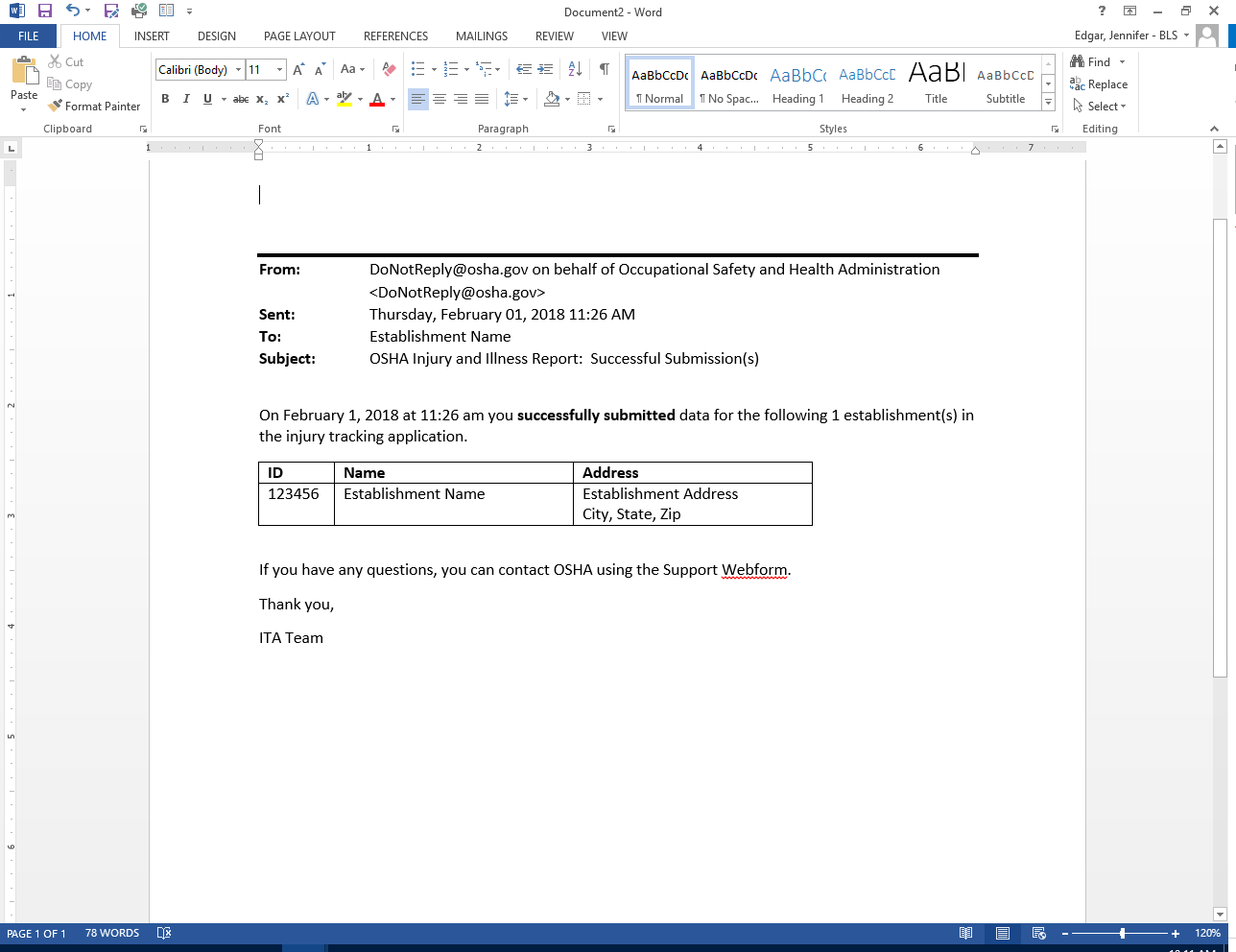 Confirmation of Submission: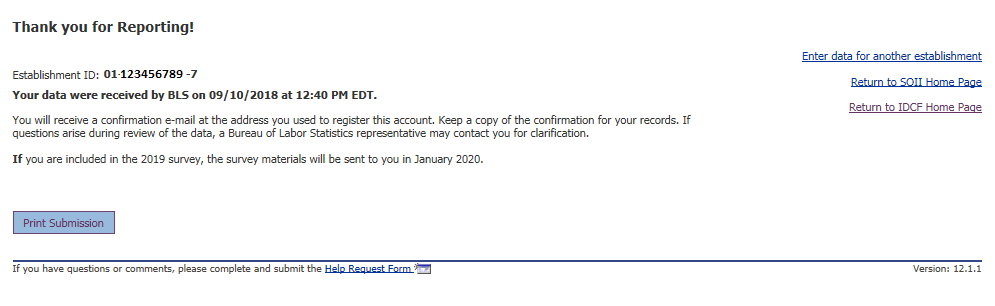 